Мнение имеет значение 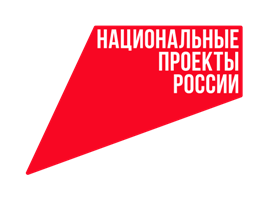 Жители дома № 42 по ул. Советской попросили выразить слова благодарности председателю совета многоквартирного дома Игоря Гордиенко:- Игорь Николаевич человек неравнодушный, отзывчивый и доброжелательный. Совет нашего многоквартирного дома он возглавил в 2014 году. Все эти годы Игорь Николаевич принимает активное участие в решении вопросов содержания дома и дворовой территории, выступает инициатором многих преобразований, поддерживает и выполняет общественные поручения. Так, например, наш двор капитально не ремонтировался с 90-х годов, а сегодня его просто не узнать! Благодаря проявленной инициативе со стороны Игоря Николаевича во дворе появился новый асфальт, увеличилось количество парковочных мест, дворовая территория преобразилась, стала красивой и удобной. Теперь после долгих лет ожидания, мы, наконец, можем передвигаться по ровной дороге.
Но и это еще не все! В нашем доме отремонтированы подъезды, системы отопления, водоснабжения, входные группы, заменены окна в подъездах, а в этом году у нас проводят капитальный ремонт крыши.
Мы от всей души хотим поблагодарить Игоря Николаевича за усердие, старание и полную самоотдачу. Побольше бы таких активных граждан!- Отрадно, что в нашем городе становится все больше позитивно настроенных граждан. Помогает в этом реализация национального проекта «Жилье и городская среда», который делает более комфортной жизнь жителей нашего города, - говорит начальник жилищно-технического отдела управления ЖКХ администрации города Мценска Сергей Дмитриев. - Основная задача проекта – преобразить вид российских городов, сделать их комфортнее для жителей и тем самым дать новый импульс развитию. Хочу отметить, что реализация нацпроекта возможна только при активной поддержке граждан, это тот самый случай, когда мнение имеет значение.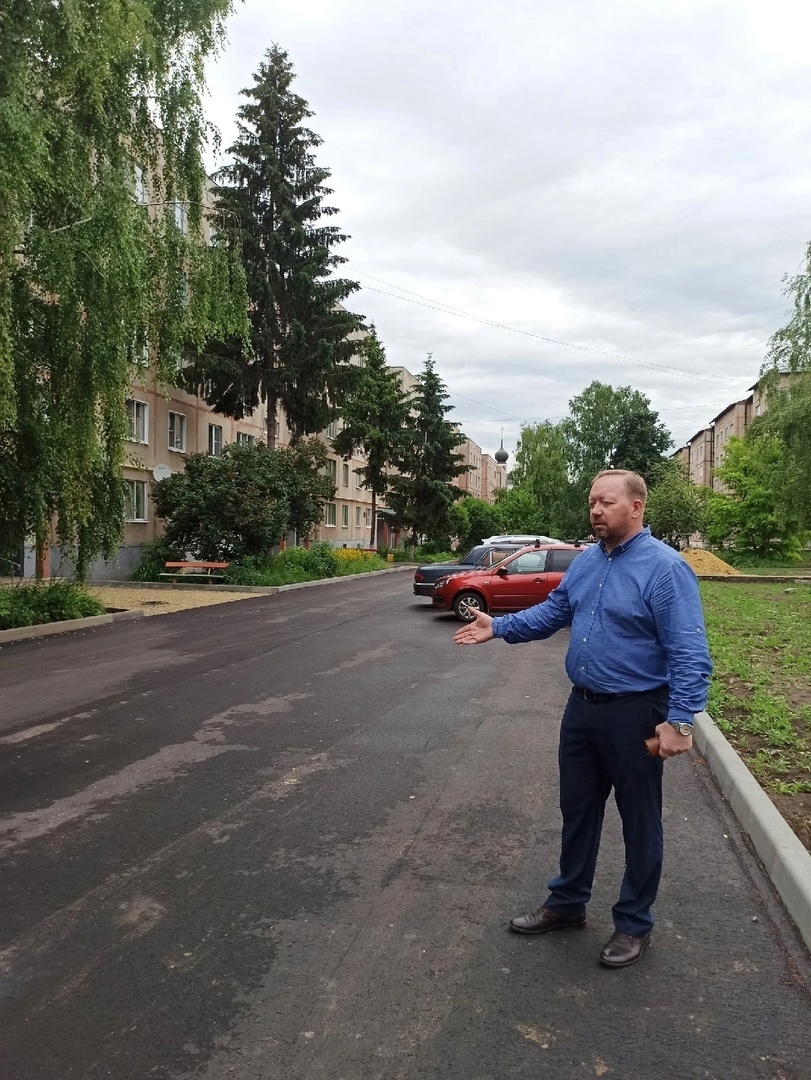 